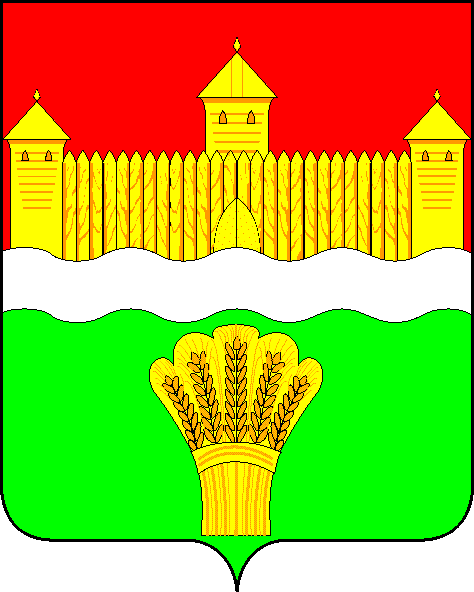 КЕМЕРОВСКАЯ ОБЛАСТЬ - КУЗБАСССОВЕТ НАРОДНЫХ ДЕПУТАТОВКЕМЕРОВСКОГО МУНИЦИПАЛЬНОГО ОКРУГАПЕРВОГО СОЗЫВАСЕССИЯ № 23Решениеот «27» мая 2021 г. № 392г. КемеровоО работе по подготовке к летнему отдыху в 2021 годуЗаслушав заместителя начальника управления образования администрации Кемеровского муниципального округа о работе по подготовке к летнему отдыху в 2021 году, руководствуясь ст. 27 Устава Кемеровского муниципального округа, Совет народных депутатов Кемеровского муниципального округаРЕШИЛ:1. Информацию заместителя начальника управления образования администрации Кемеровского муниципального округа о работе по подготовке к летнему отдыху в 2021 году принять к сведению.2. Направить информацию заместителя начальника управления образования администрации Кемеровского муниципального округа о работе по подготовке к летнему отдыху в 2021 году М.В. Коляденко главе Кемеровского муниципального округа.3. Опубликовать настоящее решение в газете «Заря» и разместить решение на официальном сайте Совета народных депутатов Кемеровского муниципального округа в сети «Интернет».4. Настоящее решение вступает в силу со дня его принятия.5. Контроль за исполнением решения возложить на Бушмину З.П. – председателя комитета по социальным вопросам. Председатель Совета народных депутатов Кемеровского муниципального округа                                      В.В. Харланович 